WALT:  understand subtraction is the inverse of addition  wc 21.6.21WILF:  I can put the biggest number first	I can arrange the number sentence and add the operation symbols	I can check my number sentence using a number line        I can show the inverse equation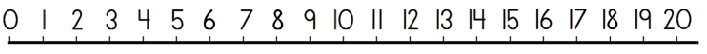 WALT:  understand subtraction is the inverse of addition  wc 21.6.21WILF:  I can put the biggest number first	I can arrange the number sentence and add the operation symbols	I can check my number sentence using a number line        I can show the inverse equationWALT:  understand subtraction is the inverse of addition  wc 21.6.21WILF:  I can put the biggest number first	I can arrange the number sentence and add the operation symbols	I can check my number sentence using a number line        I can show the inverse equationWALT:  understand subtraction is the inverse of addition  wc 21.6.21WILF:  I can put the biggest number first	I can arrange the number sentence and add the operation symbols	I can check my number sentence using a number line        I can show the inverse equationWALT:  understand subtraction is the inverse of addition  wc 21.6.21WILF:  I can put the biggest number first	I can arrange the number sentence and add the operation symbols	I can check my number sentence using a number line        I can show the inverse equation1911820164158719514164121284198111751218711179818810